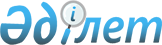 Республикалық "Бiлiм" баспасын құру туралыҚазақстан Республикасы Министрлер Кабинетiнiң қаулысы 25 қараша 1993 ж. N 1185
     Қазақстан Республикасының Министрлер Кабинетi қаулы етедi:
     Қазақстан Республикасы Баспасөз және бұқаралық ақпарат 
министрлiгiнiң "Ана тiлi" баспасының жоғары оқу орындары үшiн 
әдебиеттер шығаратын редакциясының негiзiнде "Бiлiм" баспасын құру
туралы ұсынысы қабылдансын.
     "Бiлiм" баспасы жоғары, орта арнаулы оқу орындары және 
кәсiптiк-техникалық училищелер үшiн оқулық әдебиеттер шығарады деп
белгiленсiн.
     
     Қазақстан Республикасының
        Премьер-министрi
      
      


					© 2012. Қазақстан Республикасы Әділет министрлігінің «Қазақстан Республикасының Заңнама және құқықтық ақпарат институты» ШЖҚ РМК
				